Name:  _______________________________________							Hour: ______It All Starts With (Fresh) WaterOn this worksheet, you will find two tables. The first shows you how water is distributed (between freshwater and saltwater) on the entire planet. You are to use the table on this side to build a correct graph that shows the “Percent of Total Water” by “Water Source”. Once you receive your new textbook, use page 174 to help in your graph’s construction.For this part, you will be reading a circle graph showing the average water usage of the United States by “How Water Is Used” and answering a few questions regarding water usage.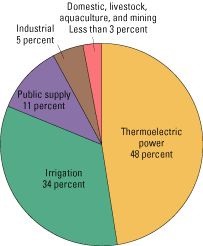 1. Which of the categories shown represents the largest percentage of water used in the U.S.?__________________________________________________________________________________________________ 2. On an average day, you would most often use the “Domestic” supply and the “Public” supply. What is the total    percentage of water that you access each day? __________________________________________________________3. Why do you think “Domestic, livestock, aquaculture and mining” were all grouped together instead of using separate     parts? _____________________________________________________________________________________________________________________________________________________________________________________________For this part, you will be reading a circle graph showing the average water usage of different applications within your home and answering a few questions regarding water usage.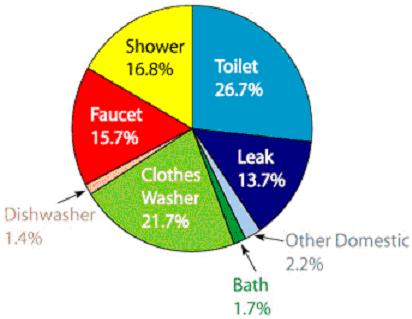 4. On average, what is the percentage of water you could save by taking a bath instead of a shower? ________________5. If the average home uses 100 gallons per day, how much water is used for “bathroom purposes” (includes faucets)?__________________________________________________________________________________________________6. A high efficiency clothes washer uses only 80% of water a regular clothes washer would use. Based on a 100 gallon per day home, how many gallons would a high efficiency washer use? (Yes it’s math, get over it!)__________________________________________________________________________________________________Water sourceWater volume, in cubic milesWater volume, in cubic kilometersPercent of fresh waterPercent of total waterOceans, Seas, & Bays321,000,0001,338,000,000--96.5Ice caps, Glaciers, & Permanent Snow5,773,00024,064,00068.71.74Groundwater5,614,00023,400,000--1.7Soil Moisture3,95916,5000.050.001Ground Ice & Permafrost71,970300,0000.860.022Lakes42,320176,400--0.013Atmosphere3,09512,9000.040.001Swamp Water2,75211,4700.030.0008Rivers5092,1200.0060.0002Biological Water (Yes, the water inside you.)2691,1200.0030.0001Total332,500,0001,386,000,000-100